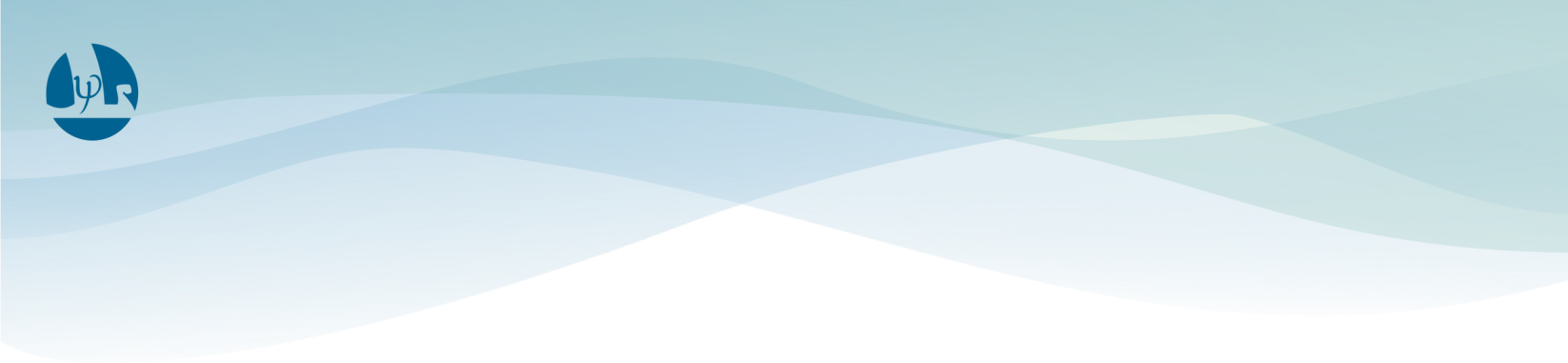 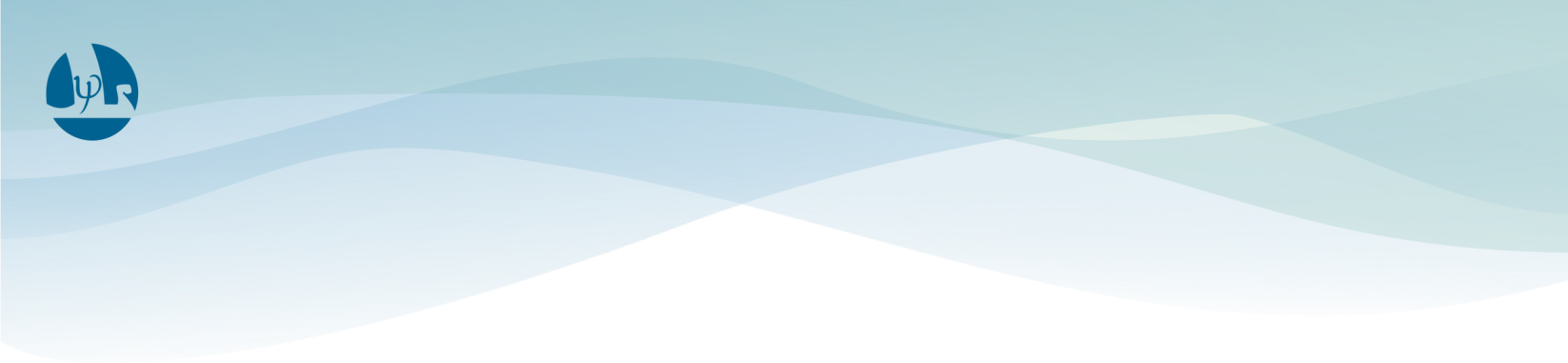 Должность:педагог-психологДата вступления на должность: 10.09.2012 г.Образование: высшее, Окончила образовательное учреждение  высшего профессионального  «Восточная экономико-юридическая гуманитарная  академия» г.Уфа, 2009гКвалификационная категория:без категории Место закрепления : МБУ школа № 72   г. Тольятти ул. Автостроителей, д. 92График работы в дистанционном режиме:Консультации:Контакт связи:Viber, WhatsApp,  сотовый т. 89198190688e-mail: laka13.10@mail.ru Контакт руководителя отдела:Бочкова Виолетта Владимировна,начальник отдела сопровождения психолого-педагогического процесса ГБУ ДПО «Региональный социопсихологический центр»Тел.: +7 927 206 43 30                                                            e-mail: V.V.Bochkova@mail.ru